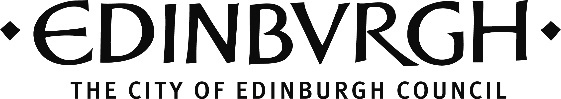 OPPORTUNITIESFUNDINGSwansea University International Dylan Thomas PrizeWorldwide competition open to young writers of any nationality to recognise exceptional literary work.Background and Objectives of FundLaunched in 2006, the Dylan Thomas Prize is an annual competitive award provided in partnership by the Dylan Thomas Centre and the University of Wales to recognise and reward literary talent in young authors.  The prize will be awarded to the single author who, in the opinion of the judges, has written the best literary Work - a commercially published original volume of English language poetry, collection of short fictional stories, fictional novel or novella, radio script or screenplay.  The main prize for the winner is £20,000.  Each shortlisted entrant will receive a Runners-up Award of £500.Who Can Apply and Further InformationThe following conditions apply:Entry is open to all authors or performers of any nationality who are aged between 18 and 39.Eligible literary works must have been commercially published for the first time in the English language in the UK.Entries are to be submitted by International and UK publishers on behalf of eligible authors.  Translations of works written in any language other than English will not be eligible.Further details on this fund can be found via the Swansea University website.How to ApplyThe 2024 Swansea University Dylan Thomas Prize opens for entries until 3 November 2023.  The winner will be announced at the final awards ceremony in Swansea, Wales in the spring.  Application and guidance forms are available for download from the Dylan Thomas Prize website.Visual Artist and Craft Maker Awards (VACMA): Edinburgh 2023/24These awards offer funding opportunities to Visual Artists/Craft Makers living or working or maintaining a studio space within Edinburgh.Background and Objectives of FundThe City of Edinburgh Council, in partnership with Creative Scotland, offer funding opportunities to Visual Artists /Craft Makers who can demonstrate a commitment to developing their creative practice.  The VACMA scheme offers two levels of bursaries, you should apply for the one that best suits your situation.  Bursaries of £750 - For applicants that have been practising for over 5 years, regardless of whether they have gone through formal education or not Early-career bursaries of £500 - For applicants that have less than 5 years’ experience outside of education/training (graduated in 2018 or later) or that have not studied art formally but have been practising as an artist for up to 5 years.  Who Can Apply and Further InformationApplicants must be living or working or maintaining a studio space within Edinburgh.  Examples of things that have been funded:Researching a new body of work  Experimenting with new materials  Skills development and courses  Artistic mentoring  Masterclasses Residencies that have a clear selection and support structure  Additional support for making new work for exhibition.  Further information on this fund can be viewed via the .How to ApplyThere are two rounds of funding deadlines for 2023/24:Round 1:  Tuesday, 24 October 2023, 5pm Round 2:  Tuesday, 06 February 2024, 5pmThe VACMA: Edinburgh application documents are available to download via the .  Please read the VACMA Guidance document and Frequently Asked Questions document carefully before applying.  Please also visit Creative Scotland VACMA to find out more general information.Creative Scotland are running online VACMA information sessions on Tuesday, 10 October, 2pm-3pm and Thursday, 12 October 10am-11am. Follow the links below to book a place.Book your space - Tuesday 10 OctBook your space - Thursday 12 OctFor further information or to book an advice slot please email Jo Navarro (Cultural Development Officer) jo.navarro@edinburgh.gov.uk.Leche TrustGrants are available to local not-for-profit groups across the UK for performing arts projects or the conservation of historical objects.Background and Objectives of FundThe Leche Trust was founded in 1950 and endowed by the late Mr. Angus Acworth, CBE. Its main priorities are conservation and the performing arts.  Funding is intended to support activities related to:Music, theatre and dance.The conservation of historic objections, collections and features of buildings which are pre-Victorian in date (pre-1830s).During each grant round, £30,000 is available for performing arts projects and £30,000 is available for conservation projects.  The Trust will consider offering grants up to £5,000 but, due to demand, £5,000 grants are exceptional.  The average grant tends to be £2,000.Who Can Apply and Further InformationApplicants must be UK registered charities, public authorities or public institutions.  The following are not eligible for funding:Community Interest Companies.Individuals.Buildings and objects in private ownership.Schools and school buildings.Natural environment and wildlife projects.Health, medical or social welfare projects.Projects promoting religion.Activities must concern either performing arts or conservation.Performing Arts - The Trust's priorities for music, theatre and dance are:Excellence in professional performance.The production and performance of new work.The development of young, professional artists aged 18 or over.Conservation - The Trust supports the conservation of historic objects, collections and features of buildings and designed landscapes.  In the case of churches, grants may support conservation of items such as monuments, wall paintings, stained glass and historic furniture and fittings.  Priority will be given to smaller projects or specific elements of projects, where funding can have the greatest impact.  Grants can cover conservation surveys and preventive measures as well as remedial work. The acquisition of items for collection may also be eligible for funding.Further information on this fund can be found via The Leche Trust website.How to ApplyThe trustees meet three times each year to consider applications.  The deadline for Round 1 applications is 20 October 2023 (12pm). Notification of decisions on 16 November 2023.  Full guidelines and the online application form (accessible by email registration) can be found on The Leche Trust website.Hospice UK - Dying Matters Community Grants ProgrammeGrants are available for Hospice UK members, working in partnership with community groups/organisations, for creative community projects that focus on opening up conversations about death and dying with communities traditionally less likely to be reached by hospice care.Background and Objectives of FundThe Dying Matters Community Grants Programme is provided by Hospice UK with support from Dignity Funerals which is a long-term supporter of the Dying Matters campaign.  Hospice UK’s Dying Matters campaign is working to create an open culture in which everyone is comfortable talking about death, dying and bereavement. Dying Matters’ vision is of an open culture that talks about death and where people feel able to listen and support those who are planning for end of life, who are dying, and who have been bereaved.The funding aims to support a portfolio of arts and culture projects which work to open up conversations about dying, death and grief in new and creative ways at a grassroots level. The idea is to support hospices to build new partnerships, particularly with arts and cultural organisations.  Projects need to be developed and implemented in partnership with others, such as community groups, individuals (artists, writers, filmmakers etc), galleries, collectives, local charities, local councils, colleagues/departments, hospitals or other organisations, in order that they complement existing provision and are truly integrated in systemic plans to reach more people.  There is a total budget of £40,000 with grants of between £5,000 and £8,000.Who Can Apply and Further InformationHospice UK member are eligible to apply.  In this round (Autumn 2023) the lead applicant must be a hospice based in the UK and a member of Hospice UK. This includes adult hospices and children's hospices.Applications should be made by hospices in partnership with local groups/community organisations who can help the hospice to reach one of the following groups who the hospice has traditionally struggled to support:Ethnic minorities.People experiencing homelessness.Imprisoned people.LGBTQ+ people.People living in remote and rural areas.People living in poverty, deprivation and with lower socioeconomic status.People living with learning disabilities.The following are not eligible for funding:Work that has already started before January 2024Applications that are not in partnership with another local partner / community organisationIsolated pieces of equipment not related to the proposed workAlready well established activities on death and dying, such as Death Cafés or workshops on Advance Care Planning, bereavement groups (as these activities have already been tried out common)Activities taking place within formal healthcare settings. Events are expected to be held outside of the hospice setting unless there is a good reasonActivities which do not reach one of the specified audience groups for this round.Sponsorship or fundraising events, promotional videos or films.Grants are available to cover the costs of projects using arts and culture that focus on opening up the conversation about death and dying.  Proposed projects should approach the subject of death in an innovate and culturally relevant way through arts and culture.  Examples of what the grant funding can be used to cover:Artist feesExhibition / Installation costsMaterialsFacilitator costsTranslation & MarketingRefreshmentsCraft materialsSound and LightVenue HireExamples of projects funded in previous grant rounds include:The development of a video game that supports young people to think about death and grief.A series of art workshops that enable people experiencing homelessness to explore feelings about life, death and grief.A theatre production exploring queer Jewish grief practices.Other examples could include:Theatre productionExhibitionCommunity mural.Public art displayComedy nightsWorkshops and coursesFurther information on this fund can be found via the Hospice UK website.How to ApplyApplications are now open. The deadline for applications is 24 November 2023 (17:00).  Notification of decisions is expected by end of January 2024.  The criteria, FAQs and the online application form are available from the Hospice UK website. Only one application will be considered from each organisation.Grand Plan GrantGrants available to people of colour in the UK to develop and deliver a range of creative and cultural projects.Background and Objectives of FundThe Grand Plan Grant is provided by Grand Plan.  Funding is intended to support people of colour in the UK who want to create and deliver a new cultural project.  The programme supports creativity in all its forms, including poetry, paintings, fashion, zines, music, food, flowers, photographs, workshops, events or something else completely.  Grants of £1,000 are available.Who Can Apply and Further InformationApplications are open to UK-based individuals, aged over 18, who and identify as a person of colour (Black, Asian, Brown and/or part of the Global Majority).  Grants can be used to cover the cost of equipment, courses, applicant's time, materials, travel etc.Further details on this fund can be found via the Grant Plan website.How to ApplyThe deadline for the current round is 9 November 2023 (23:00 GMT).  An application form is available on the Grand Plan website.Weir Charitable TrustGrants are available to small charities or community groups in Scotland for work addressing sport, health, culture, animal welfare, or recreational facilities.Background and Objectives of FundThe Weir Charitable Trust was established in February 2013 by Chris and Colin Weir, who won £161 million on EuroMillions in July 2011, with an initial endowment of £5 million.  The objective of the Trust is to support groups and charities in Scotland for projects in the areas of sport, recreational facilities, animal welfare, health, and culture.  Funding is at the discretion of the trustees.  The Trust will consider applications for grants of up to £25,000. There is no minimum grant size. The average award granted is £3,500.  The Trust reserves the right to award grants in full or in part depending on its assessment of the merits of the application.  All awards are for one year or less. Successful applicants must wait a calendar year before reapplying for further funding for the same activity. However, applications for further funding within that period may be made if it is not to be used for the same purpose as the original application.  100% funding is unlikely, applicants should be able to provide evidence of efforts being made to raise other funds.Who Can Apply and Further InformationApplications are accepted from groups and charities that:Are based in Scotland providing services in Scotland.Are struggling to secure funds through mainstream funders or who have unsuccessfully explored all the statutory sources of funding.Have an income of under £125,000 per year.Non-charitable organisations can apply as long as:Their work meets a qualifying category - sport, health, culture, recreational facilities or animal welfare.They are seeking less than £25,000.They are not a commercial venture or any other group.They are not seeking sponsorship.They are based and deliver their services in Scotland.The Trust will now consider applications from community interest companies.The following are not eligible for funding:Small groups or charities with an income of more than £125,000 a year.Individuals.Commercial ventures, including start ups.Governing bodies.Requests for amounts over £25,000.Requests for sponsorship if fundraising for a charity or good cause.Debt reduction, redundancy payments, fees or payouts for legal actions raised against an individual, group or charity.Applications for retrospective funding.Applications from people based outside Scotland or for activities not carried out in Scotland.One-off events such as gala days, exhibitions.Capital projects greater than £100,000.Community councils, parent teacher associations, Active Schools activities.Research.Educational establishments.Public sector bodies.Pilot projects.Multiple applications for same or different projects in the same funding round.Social enterprises.Grants are available to support services/projects in the following categories:Sport - Projects to encourage and increase public participation in sport (eligible activities should involve physical skill and exertion).Recreational facilities - Providing or organising recreational facilities (buildings, pitches or similar) with the aim of improving the conditions of life for the people for whom the facilities are primarily intended. This is only in relation to facilities which are primarily intended for people who need them due to age, ill-health, disability, financial hardship or other disadvantage.Animal welfare - The advancement of animal welfare.Health - The advancement of health, including prevention or relief of sickness, disease or human suffering.Culture - Supporting the heritage - tangible or otherwise - of Scotland, through projects that encourage participation in and preservation of Scotland's distinctive culture.Grants are available for any purpose that provides a benefit to the applicant's target audience.  Examples of eligible activities and costs are as follows:Capital projects (such as equipment, fixtures, fittings and refurbishments).One-off projects.Running costs.Core costs.Salaries.Further details on this fund can be found via the Weir Charitable Trust website.How to ApplyApplications are considered twice a year, in May and November, with the closing dates for applications at the end of February and the end of August.  An online application form and guidelines are available on the Trust's website.  The next deadlines for application are:29 February 2024.30 August 2024.Golsoncott FoundationGrants are available to voluntary sector organisations in the UK for projects that promote fine arts and music.Background and Objectives of FundThe Golsoncott Foundation was established as a charitable trust in July 1998 from the estate of the artist and sculptor Rachel Reckitt.  The Foundation's declared objective is "to promote, maintain, improve and advance the education of the public in the arts generally and, in particular, the fine arts and music".  The Foundation has a limited amount of money that it offers in funding. Last year, its income was around £80,000.  Funding is at the discretion of the Trustees. Grants tend to be between £250 and £3,000 with most in the £500 to £1,000 range.  They are normally given on a non-recurrent basis.Who Can Apply and Further InformationVoluntary sector organisations in the UK whose focus is primarily on the arts can apply for funding.  'The trustees favour applications from arts organisations whose raison d’être is the art form itself, and its perfection or excellence in performance.'The following are not eligible for funding:Capital appeals from museums, galleries, theatres, arts complexes or other projects.Applications from individuals and students seeking funding for academic or vocational courses.Schools.Second or further applications to the Foundation will not be considered until a minimum of 12 months has elapsed since determination of the previous application, whether successful or not.The Trustees’ overriding concern is to support those projects that demonstrate and deliver excellence in the arts, be it in performance, exhibition, artistic craft, or scholarly endeavour.  Priority is given to applications that focus upon the perfection or promotion of the art in question. Additionally for those applications involving young people the trustees look to a long-lasting connection between them and the art form, one which aims at a significant level of participation and achievement, rather than projects that offer little scope for further involvement.  Examples of previously funded organisations include:Awards for Young MusiciansBlackdowns Early Music ProjectCity of London SinfoniaGuildford Cathedral Girl ChoristersInternational Guitar FestivalLive Music NowJust SingMusic of AutismOpera Glass WorksFurther details on this fund can be found via the Golsoncott Foundation website.How to ApplyThe next deadline for applications is 11 November 2023 for consideration at the late-November 2023 trustee meeting.  The Trustees normally meet on a quarterly basis (early March, June, September, and December). Applications for grants should be sent to the administrator at the registered office at least a month before the meeting (early February, May, August, and November).There is no set application form. Details of the information that should be included are provided on the Foundation's website.Applications should be supplied in digital form and hard copy, which should not be stapled; accounts and other supporting information should be supplied in hard copy only. An email contact is required with any application or enquiry. Most applications will be subject to a first appraisal; applicants who fail the first appraisal will be notified by email. In almost all instances the trustees make their decisions at the quarterly determination meeting and applicants are notified by post within the following week.Screen Education FundFunding to increase access to film education provision in communities across Scotland.Background and Objectives of FundThis scheme is provided by Screen Scotland, which sits within Creative Scotland.  The Screen Education Fund, formerly the Film Education Partnership Fund, has been designed to develop increased capabilities in screen education and supports programmes of work with the potential to achieve these outcomes.  Key strategic aims of this fund are to:Develop increased understanding of the potential of screen education.Develop capabilities in screen education through greater connectivity and partnership working across different settings.Support the development and growth of screen education access in currently underrepresented areas.Support professional development in screen education knowledge and skills.The minimum lower limit for applications is £500 per project. The maximum upper limit is £20,000 per project.Who Can Apply and Further InformationThis fund is open to organisations and to other constituted groups based in Scotland whose proposed activities meet the criteria of this fund. This can include, but is not limited to, local authorities, arm’s length external organisations, schools, colleges, universities, cinemas, film festivals, libraries, film clubs and societies, media access centres or workshops. Applications should be submitted by one lead organisation, with letters of commitment from any named partners.  Applicants can apply for funds to cover a range of costs to plan and deliver the project, including:Research and development.Project management and administration.Delivery of collaborative activities.Staff costs required for project delivery.Specialist screen education practitioners, tutors, speakers.Professional development and training.Equipment/venue hire.Marketing and publicity costs (including print, online, PR).Access costs (ie additional costs required to deliver the programme to participants, for example, language interpreters including BSL, increased costs for venue accessibility, transport, childcare).Monitoring and evaluation costs.Further details on this fund can be found via the Screen Scotland website.How to ApplyApplications can be made at any time.  Applications are made online at the programme website.Hinrichsen FoundationFunding is available to support organisations and individuals undertaking projects to promote music, particularly contemporary music, in the UK.Background and Objectives of FundThe Hinrichsen Foundation was founded in 1976 by Mrs Carla Eddy Hinrichsen to continue the established work of the Hinrichsen family as the proprietors of the music publishers Edition Peters.  In 2023 the Foundation successfully sold its interests to a company jointly owned by Wise Music Group and Christian Hinrichsen. The Foundation now derives its income from an investment portfolio.  The Hinrichsen Foundation offers grants to support organisations and individuals undertaking projects to promote music.  There are two levels of funding available:One-off small grants typically between £500 and £2,500 (for new applicants and former beneficiaries).Larger projects or concert series generally £2,000 and over.Multi-year partnerships may be considered.  The Foundation prefers to support organisations that are making a contribution themselves to the total costs required.Who Can Apply and Further InformationIndividuals, organisations and charities in the UK are eligible to apply.  Funding is not available for the following:Projects with a very large over-arching budget or where the budgeting is unclear or largely speculative.Applications for which there are existing official schemes of help.Assistance in purchasing musical instruments or equipment including the electronic or computer variety.Degree courses.Retrospective grants.The Trustees are principally concerned with providing support for the performance of contemporary music, which may include commissioning of new work, non-commercial recording or even publication.  The Trustees will occasionally provide funds for research projects not being conducted under the aegis of an academic institution.New Initiatives - The New Initiatives Scheme is temporarily suspended whilst the Trustees take some time to reflect on key areas of success to ensure the funds are most effectively deployed in future rounds.Further details on this fund can be found via the Hinrichsen Foundation website.How to ApplyThe 2023/24 application deadlines are as follows:31 December 2023.31 March 2024.30 June 2024.30 September 2024.Applications are considered three times each year.  Application forms are available to complete online at the Foundation's website.Hedley FoundationGrants are available to smaller charities operating across the spectrum of social need in the UK.Background and Objectives of FundThe Hedley Foundation was established in 1971 and is a grant-giving charitable foundation which supports small to medium sized charities who work with the disadvantaged.  The Foundation supports the following:Youth: to help disadvantaged young people, supporting youth projects through education, the arts, sport and adventurous activities.Disabled: to improve the quality of life of those with a mental or physical disability.The elderly and terminally ill: to improve the quality of life of the elderly and those receiving end of life care.Miscellaneous support: other social welfare projects such as those for carers, the homeless and ex-offenders.The scheme is intended to support smaller charitable organisations undertaking projects for young people, the disabled, terminally ill patients and others in need. The main objective of the Trustees' grant-making is to improve lives and to lift people's aspirations.  Although funding is at the discretion of the Trustees, the Foundation notes:Typically, grants of up to £5,000 are regularly made and occasional larger sums are given to charities where high impact can be achieved.Smaller charities may receive smaller grants of £250 upwards.Who Can Apply and Further InformationSmall to mid-sized UK registered charities that are based and working in the UK can apply.  Applicants may apply if they have not received a grant from the Foundation within the previous two years (or submitted an unsuccessful application within the last 12 months).  Funding is not available for the following:Individuals.Churches, cathedrals and museums.Exclusive charities that only help people from specific groupings.Core funding.General running costs.Salaries.Transport.Financial deficits.Building construction.Overseas projects.Groups which have received a previous grant from the Foundation within the last 18 months.Projects costs are supported for activities involving:Disadvantaged young people.Those living with a physical or mental disability.The elderly and terminally ill.Other social welfare projects eg: carers, homeless, ex-offenders.Further details on this fund can be found via the Hedley Foundation website.How to ApplyApplications are considered at Trustee meetings which are held four times a year. Submissions should be received at least six weeks before the meeting.  The next closing date for applications to be considered at the January meeting is 13 December 2023.  An application form can be downloaded from the Foundation's website. Additional information to be submitted includes:A copy of the most recent set of audited accounts.A breakdown of the costs demonstrating how the grant will be spent.The anticipated outcomes/impact and who/how many people will benefit.Completed application forms should be sent by post to the Foundation. Note: the Foundation receives more than 1,000 applications per year of which around 250 are successful.Philip Bates TrustGrant for individuals, voluntary and community organisations undertaking projects that encourage and develop artistic interests in young people in the UK, with particular interest in activities taking place in the West Midlands.Background and Objectives of FundFunding is provided by the Philip Bates Trust.  The Philip Bates Trust offers grants to advance the education of young people under the age of 25 in the arts by:The provision of awards to encourage and support their pursuit of creative and artistic achievement.The provision of financial support to projects or workshops, which aim to develop creative and artistic interests and skills in young people.The Trust aims to advance the education of young people in the arts by providing awards to encourage and support their pursuit of creative and artistic achievement, plus offering financial support to projects that develop creative and artistic interests and skills.  The Trust's resources are limited and the number of grants made each year depends on the level of income received by the Trust from its fundraising activities and investments.  The Trust offers two levels of grants:Grants for individuals are usually in the range of £100 to £250.Grants to organisations are usually up to £500.Who Can Apply and Further InformationIndividuals and organisations from anywhere in the UK are eligible to apply.  Priority is given to organisations which have charitable status or which are not-for profit bodies with a track record of serving the community in a field relevant to the Trust’s aims and objectives.  Preference is given to applicants from the West Midlands or organisations with projects in the West Midlands.Grants to individuals will not be made to more than one sibling per family. The Trustees may give a second grant to a previous beneficiary but this will only be in exceptional circumstances.  The Trust will not contribute to other Bursary funds which make grants to individuals as the Trustees prefer to have a direct relationship with any intended recipient of an award.An organisation may apply to the Trust for a grant more than once but the new application must be for a different project/initiative. However, the Trustees have decided that, only in exceptional circumstances, will they consider applications from the same organisation in two consecutive years.  The Trustees prefer to give grants to specific projects rather than to make a contribution to more general activities of an organisation.Further information on this fund can be found via the Philip Bates Trust website.How to ApplyThe Trustees meet three times a year – usually in February, June and October to assess applications. Applicants should therefore aim to submit their application by the end of the month before the next meeting is due ie January, May or September.  A set of guidelines can be found on the Trust's website.  Applications should address the following points:What is the grant for?Why is the grant required?What are the total costs of the activity for which the grant is being sought?What other sources of funding have been secured?What difference will a grant from the Philip Bates Trust make?How are the objectives of the Philip Bates Trust met?How will the Trust’s support be acknowledged?A minimum of two references should be included with each application.  The Trust accepts postal and online applications.The City of Edinburgh Council – Culture and Communities Committee – Business BulletinShould you be interested, you can catch up with all of the Culture & Wellbeing Service’s latest news via its Culture Bulletin (latest version available – 5 October 2023).  These Business Bulletins are produced for each scheduled Culture and Communities Committee meeting and are available to download via the Council’s website. The Opportunities and Funding Bulletin is also available for download via the Update pages from the Culture Edinburgh website.Best wishes.SandraMaximum value:£20,000Application deadline:03/11/2023Maximum value:£750Application deadline:24/10/2023Maximum value:£5,000Application deadline:20/10/2023Maximum value:£8,000Application deadline:24/11/2023Maximum value:£1,000Application deadline:09/11/2023Maximum value:£25,000Application deadline:29/02/2024Maximum value:£3,000Application deadline:11/11/2023Maximum value:£20,000Application deadline:None specifiedMaximum value:£1,500Application deadline:31/12/2023Maximum value:£5,000Application deadline:13/12/2023Maximum value:£500Application deadline:None specified